Cosecha del panal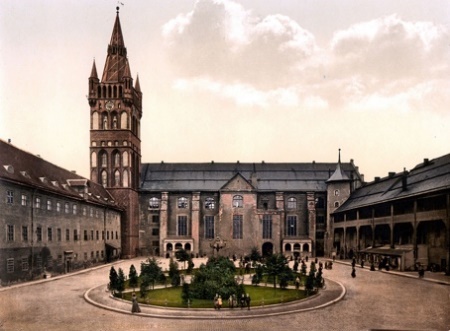 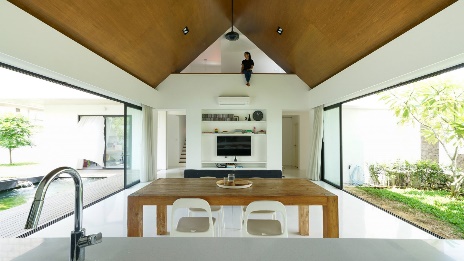 Patio del castillo de Königsberg [Imagen]. (ca. 1890-1900). Wikimedia Commons. https://commons.wikimedia.org/wiki/File:K%C3%B6nigsberg_Castle_courtyard.jpgGriffiths, A., & Chua, C. (2017, 3 de diciembre). Los bloques con gablete dan a un estanque koi en la casa Knikno de Fabian Tan en Malasia [Imagen]. Dezeen. www.dezeen.com/2017/12/03/fabian-tan-kniko-house-gabled-blockwork-koi-pond-petaling-jaya-malaysia/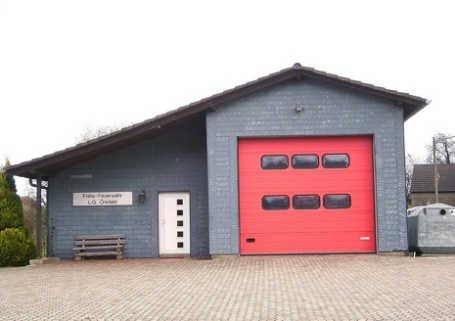 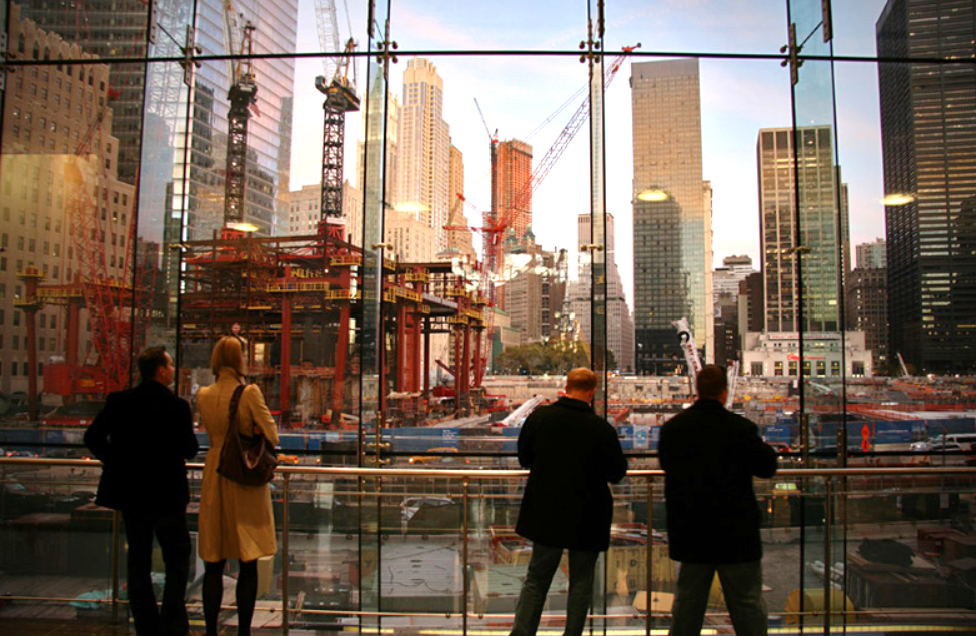 Vincentz, F. (2007, 19 de octubre). Parques de bomberos: Radevormwald Önkfeld [Imagen]. Wikimedia Commons. https://commons.wikimedia.org/wiki/Radevormwald#/media/File:Radevormwald_%C3%96nkfeld_02.jpgKhamdamov, A. (2009, 10 de diciembre). Observando la construcción del 1 World Trade Center [Imagen]. LiveJournal. https://ganievich.livejournal.com/107983.html#cutid1